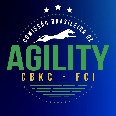 COMISSÃO BRASILEIRA DE AGILITYFORMULÁRIO DE MEDIÇÃO / REAVALIAÇÃO DE MEDIÇÃO DE CÂESArt. 31 - Todos os cães serão medidos/avaliados na data da prova oficial em que estrearem no Grau I, antes do início do evento, por veterinários da CBA ou árbitros CBKC, para se enquadrarem nas categorias Small, Medium, Intermediate e Large. A medição será feita em centímetros e a respectiva categoria anotada na CT, conforme formulário anexo ao presente Regulamento (Anexo 1), ressalvadas as exceções previstas nos itens (e) e (f) deste artigo.(a) Cães da categoria Intermediate e Large poderão ser medidos em escolas/clubes ou em entidades cinófilas onde treinam, em qualquer momento, por veterinários da CBA ou árbitros CBKC, ressalvadas as exceções previstas nos itens (e) e (f) deste artigo.(b) As medições da categoria Intermediate ou medições duvidosas deverão ser confirmadas na primeira oportunidade em que a dupla participar de evento oficial, antes de seu início, por veterinários da CBA ou árbitros CBKC, ressalvadas as exceções previstas nos itens (e) e (f) deste artigo.(c) As medições devem ser realizadas em um local reservado, contando apenas com a presença do condutor ou tutor do cão e do árbitro internacional CBKC que realizará a medição, ressalvadas as exceções previstas nos itens (e) e (f) deste artigo.(d) O nome do veterinário da CBA ou árbitro CBKC responsável pela medição deverá constar na CT do Cão.(e) Técnicos e criadores não poderão participar da medição do cão.(f) O veterinário da CBA ou o árbitro CBKC responsável pela medição não pode ser o criador, parente do tutor, ou da mesma escola do cão que está sendo medido.(g) As categorias serão divididas conforme a altura na cernelha do cão da seguinte forma:Small: cães até 34,99 cmMedium: cães de 35 a 42,99 cmIntermediate: cães de 43cm a 47,99 cm Large: cães acima de 48 cmProva - CompetitionEtapa – StageLocal e Data – Place and DateN. Carteira de Trabalho – Woork BookCondutor - HandlerCão – DogSmall – até 34,99 cmMedium – de 35 cm até 42,99 cmIntermediate – de 43 cm até 47,99 cmLarge – acima de 48 cmVeterinário(a) CBA – VET CBA – CRMV ou Árbitro CBKCAss.- SignatureJuiz de Beleza Especializado na RaçaBeauty Judge Specializing in RaceJuiz Nacional ou Internacional de Agility International Agility JudgeAss.- SignatureAss.- SignatureCoordenador(a)(s) CBA – Coordinator CBAAss.- Signature